Sabiedrība ar ierobežotu atbildību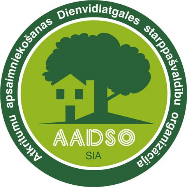 „Atkritumu apsaimniekošanas Dienvidlatgales starppašvaldību organizācija”Vienotais reģistrācijas Nr. 41503029988, juridiskā adrese: “Cinīši”, Demenes pagasts, Augšdaugavas novads, LV-5442, faktiskā adrese: Ģimnāzijas ielā 28-2, Daugavpilī, LV-5401, tālrunis/fakss 65423817, e – pasts: aadso@inbox.lv, www.aadso.lvDaugavpilī,2022.gada 16.novembrī Nr.2.1./ 91Iestādēm pēc pielikumā Nr.1 esošā sarakstaPar SIA “Atkritumu apsaimniekošanas Dienvidlatgales starppašvaldību organizācija” dalībnieku sapulces sasaukšanuSabiedrība ar ierobežotu atbildību „Atkritumu Apsaimniekošanas Dienvidlatgales starppašvaldību Organizācija” (turpmāk – Kapitālsabiedrība), reģ. Nr.41503029988, juridiskā adrese: "Cinīši", Demenes pagasts, Augšdaugavas novads, LV-5442 informē, ka 2022.gada 30.novembrī plkst.14.00, sadzīves atkritumu poligonā "Cinīši", Demenes pagasts, Augšdaugavas novads, LV-5442, pamatojoties uz Publiskas personas kapitāla daļu un kapitālsabiedrību pārvaldības likuma 68.panta pirmo daļu notiks SIA „Atkritumu Apsaimniekošanas Dienvidlatgales starppašvaldību Organizācija” dalībnieku sapulce (turpmāk – dalībnieku sapulce).Atgādinām, ka ievērojot Kapitālsabiedrības statūtu 6.7.punktu, dalībnieki var piedalīties sapulcē gan personīgi, gan ar savu pārstāvju vai pilnvaroto starpniecību.Informējam, ka saskaņā ar grozījumiem Publiskas personas kapitāla daļu un kapitālsabiedrību pārvaldības likuma 14.panta pirmajā daļā, kas stājās spēkā no 01.01.2020., “Ja pašvaldības kapitāla daļu turētājs ir pašvaldība, šajā likumā paredzētos kapitāla daļu turētāja lēmumus pieņem pašvaldības izpilddirektors”. Pašvaldības izpilddirektors ar rīkojumu var nodot pašvaldības kapitāla daļu turētāja lēmumu pieņemšanas tiesības citai tam pakļautai amatpersonai, tai skaitā tās pilsētas (novada) pašvaldības struktūrvienības vadītājam, kurai ir uzticēta attiecīgu pašvaldības kapitāla daļu pārvaldīšana. Papildus vēršam uzmanību, ka pamatojoties uz Komerclikuma 214.1pantu “Attālināta dalība un balsošana dalībnieku sapulcē”, DALĪBNIEKI var piedalīties sapulcē attālināti un veikt balsošanu attālināti. Dalībnieks, kas piedalīsies un balsos dalībnieku sapulcē attālināti, savu balsojumu iesniedz, ievērojot šādus nosacījumus: 1) balsojums tiek nodots tādā veidā, kas ļauj sabiedrībai nodrošināt dalībnieka identifikāciju;2) balsojums tiek saņemts sabiedrībā vismaz iepriekšējā dienā pirms dalībnieku sapulces .2) balsojumu nosūta rakstveidā uz e-pastu vai pa pastu, ņemot vērā izsūtīto lēmuma projektu (pielikumā). Valde izsaka priekšlikumus dalībniekiem, kas piedalīsies sapulcē attālināti ievēlēt sapulces vadītāju, protokola/lēmuma pareizības apliecinātāju un protokolētāju:Par sapulces vadītāju ievēlēt Daugavpils pilsētas pašvaldības pilnvaroto personu,Par protokola/lēmuma pareizības apliecinātāju ievēlēt Augšdaugavas novada pašvaldības pilnvaroto personu,Par dalībnieku sapulces protokolētāju ievēlēt SIA “AADSO” valdes locekli Aivaru Pudānu.Papildus informējam, ka ievērojot Komerclikuma 214.1 panta trešo daļu, pēc dalībnieku pieprasījuma, ja dalībnieki kopā pārstāv vismaz 20 procentus no sabiedrības pamatkapitāla un statūti neparedz mazāku pārstāvības normu Kapitālsabiedrība var nodrošināt dalībniekam tiesības piedalīties vai balsot dalībnieku sapulcē, izmantojot elektroniskos saziņas līdzekļus (caur ZOOM platformas konferenci). Šajā gadījumā Dalībniekam ir:jāinformē Kapitālsabiedrība rakstiski par velmi organizēt dalībnieku sapulci izmantojot elektroniskos saziņas līdzekļus vismaz 2 dienas iepriekš pirms sapulces;pirms sapulces elektroniski jāiesniedz pilnvarojums un Dalībniekam reģistrējoties sapulcei būs nepaciešams uzrādīt personu apliecinošu dokumentu;jānorāda e-pasts uz kuru nosūtīt pieslēgšanas datus. Dalībnieku sapulces darba kārtība:Par statūtu grozījumiem2023.gada budžeta prognozes izskatīšana un apstiprināšanaPar atlīdzības noteikšanu valdes loceklimPar Rīcības plāna 2023.gadam apstiprināšanu Par SIA „AADSO” darbinieku amatalgu saraksta precizēšanu un apstiprināšanu.Par atļauju slēgt iepirkuma līgumu „Materiāltehniskā aprīkojuma noma atkritumu apsaimniekošanas darbību nodrošināšanai”, identifikācijas Nr.SIA AADSO 2022/14.Pielikumā:Statūtu grozījumi;Statūti jaunā redakcijā;2023.gada budžeta plāns;Vadības ziņojums par budžetu 2023.gadam;Rīcības plāns 2023.gadam;SIA „AADSO” darbinieku amatalgu saraksts;Iepirkumu procedūras Nr.SIA AADSO 2022/14  ziņojums, iepirkuma procedūras dokumentācija ir publiski pieejama https://www.eis.gov.lv/EKEIS/Supplier/Procurement/89766  ;Dalībnieku kopsapulces protokola projekts.Balsojuma lēmuma projekts.Sabiedrības ar ierobežotu atbildību “Atkritumu Apsaimniekošanas Dienvidlatgales starppašvaldību Organizācija”valdes loceklis											A.PudānsPielikums Nr.1Daugavpils pilsētas pašvaldībainfo@daugavpils.lvAugšdaugavas novada pašvaldībapasts@augsdaugavasnovads.lvKrāslavas novada pašvaldībadome@kraslava.lvPreiļu novada pašvaldībadome@preili.lvLīvānu novada pašvaldībadome@livani.lv